The purpose of this instruction is to share with 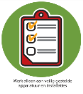 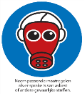 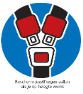 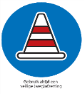 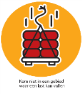 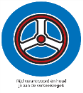 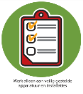 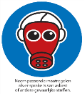 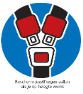 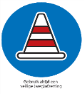 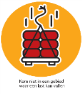 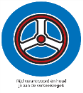 each other the information needed to carryout our work effectively and above all safely.This form provides a guideline for the informationthat you discuss with each other (at a minimum)before going to work.Registration of instruction on access to electrical operating rooms Subjects dealt with Supplementary subjects LocationNo.SubjectDealt with1Persons with medical implants (such as a pacemaker): if you have medical implants, consider the fact that electromagnetic fields may disrupt their operation! Ask your General Practitioner (huisarts) or company doctor (bedrijfsarts) for advice. 2Location and nature of the work to be carried out.3Work-specific hazards and risks.4Approaching open voltage.5Demarcation and access to the worksite.6Grid operator regulations, warning signs, signals.7Use approved work equipment/tools.8Personal protection equipment to be used, depending on the work and location.9Additional procedures, regulations, drawings.10How to act in the event of an emergency or accident: assembly area, first aid supplies, use of phone.11Possible hazards for others present.12Reporting in and out procedure.13Ban on alcoholic drinks and/or drugs.14No.SubjectDealt with123..Access instruction given by:Access instruction given by:NameDepartmentPositionDate and signatureInstruction recipientBy signing this form, I acknowledge that I am aware of all the subjects discussed during this instruction and declare that I will observe them. Instruction recipientBy signing this form, I acknowledge that I am aware of all the subjects discussed during this instruction and declare that I will observe them. Instruction recipientBy signing this form, I acknowledge that I am aware of all the subjects discussed during this instruction and declare that I will observe them. Instruction recipientBy signing this form, I acknowledge that I am aware of all the subjects discussed during this instruction and declare that I will observe them. #NameCompanySignature